Р А С П О Р Я Ж Е Н И Еот 15.11.2017 № 2398-рг. МайкопО предоставлении разрешения на условно разрешенные виды использования земельного участка с кадастровым номером 01:08:1001009:1 по ул. Красноармейской, 59А ст. Ханской и на отклонение от предельных параметров разрешенногостроительства объекта капитального строительстваГражданин Айвазян Карен Мартикович обратился в Комиссию по подготовке проекта Правил землепользования и застройки муниципального образования «Город Майкоп» с заявлением о предоставлении разрешения на условно разрешенные виды «[4.4] – Магазины» и «[3.3] – Бытовое обслуживание» использования земельного участка и на отклонение от предельных параметров разрешенного строительства объектов капитального строительства – для строительства магазина, аптеки и парикмахерской на земельном участке с кадастровым номером 01:08:1001009:1 по ул. Красноармейской, 59А ст. Ханской на расстоянии 1 м от границы земельного участка по ул. Верещагина, 155В ст. Ханской и на расстоянии 4 м от красной линии ул. Верещагина ст. Ханской с устройством парковочных мест на территории общего пользования вне границ земельного участка.Согласно Правилам землепользования и застройки муниципального образования «Город Майкоп», утвержденным Решением Совета народных депутатов муниципального образования «Город Майкоп» от 28.10.2011             № 377-рс, земельный участок с кадастровым номером 01:08:1001009:1 находится в зоне застройки индивидуальными жилыми домами с содержанием домашнего скота и птицы (Ж-1Б). Разрешенные виды использования земельного участка «[4.4] – Магазины» и «[3.3] – Бытовое обслуживание» является условно разрешенными видами использования зоны Ж-1Б.В соответствии с действующим законодательством проведены публичные слушания по проекту распоряжения Администрации муниципального образования «Город Майкоп» «О предоставлении разрешения на условно разрешенные виды использования земельного участка с кадастровым номером 01:08:1001009:1 по ул. Красноармейской, 59А ст. Ханской и на отклонение от предельных параметров разрешенного строительства объекта капитального строительства» (заключение о результатах публичных слушаний опубликовано в газете «Майкопские новости» от 21.10.2017 №№ 582-587).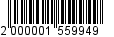 В соответствии со статьями 39 и 40 Градостроительного кодекса Российской Федерации, Уставом муниципального образования «Город Майкоп» и Протоколом заседания Комиссии по подготовке проекта Правил землепользования и застройки муниципального образования «Город Майкоп» от 24.08.2017 № 52:1. Предоставить Айвазян К.М. разрешение на условно разрешенные виды «[4.4] – Магазины» и «[3.3] – Бытовое обслуживание» использования земельного участка и на отклонение от предельных параметров разрешенного строительства объектов капитального строительства – для строительства магазина, аптеки и парикмахерской на земельном участке с кадастровым номером 01:08:1001009:1 по ул. Красноармейской, 59А ст. Ханской на расстоянии 1 м от границы земельного участка по ул. Верещагина, 155В ст. Ханской и на расстоянии 4 м от красной линии ул. Верещагина ст. Ханской с устройством парковочных мест на территории общего пользования вне границ земельного участка.2. Управлению архитектуры и градостроительства муниципального образования «Город Майкоп» внести соответствующее изменение в информационную систему обеспечения градостроительной деятельности муниципального образования «Город Майкоп».3. Опубликовать настоящее распоряжение в газете «Майкопские новости» и разместить на официальном сайте Администрации муниципального образования «Город Майкоп».4. Распоряжение «О предоставлении разрешения на условно разрешенные виды использования земельного участка с кадастровым номером 01:08:1001009:1 по ул. Красноармейской, 59А ст. Ханской и на отклонение от предельных параметров разрешенного строительства объекта капитального строительства» вступает в силу со дня его опубликования.Глава муниципального образования «Город Майкоп»                                                                             А.В. НаролинАдминистрация муниципального 
образования «Город Майкоп»Республики Адыгея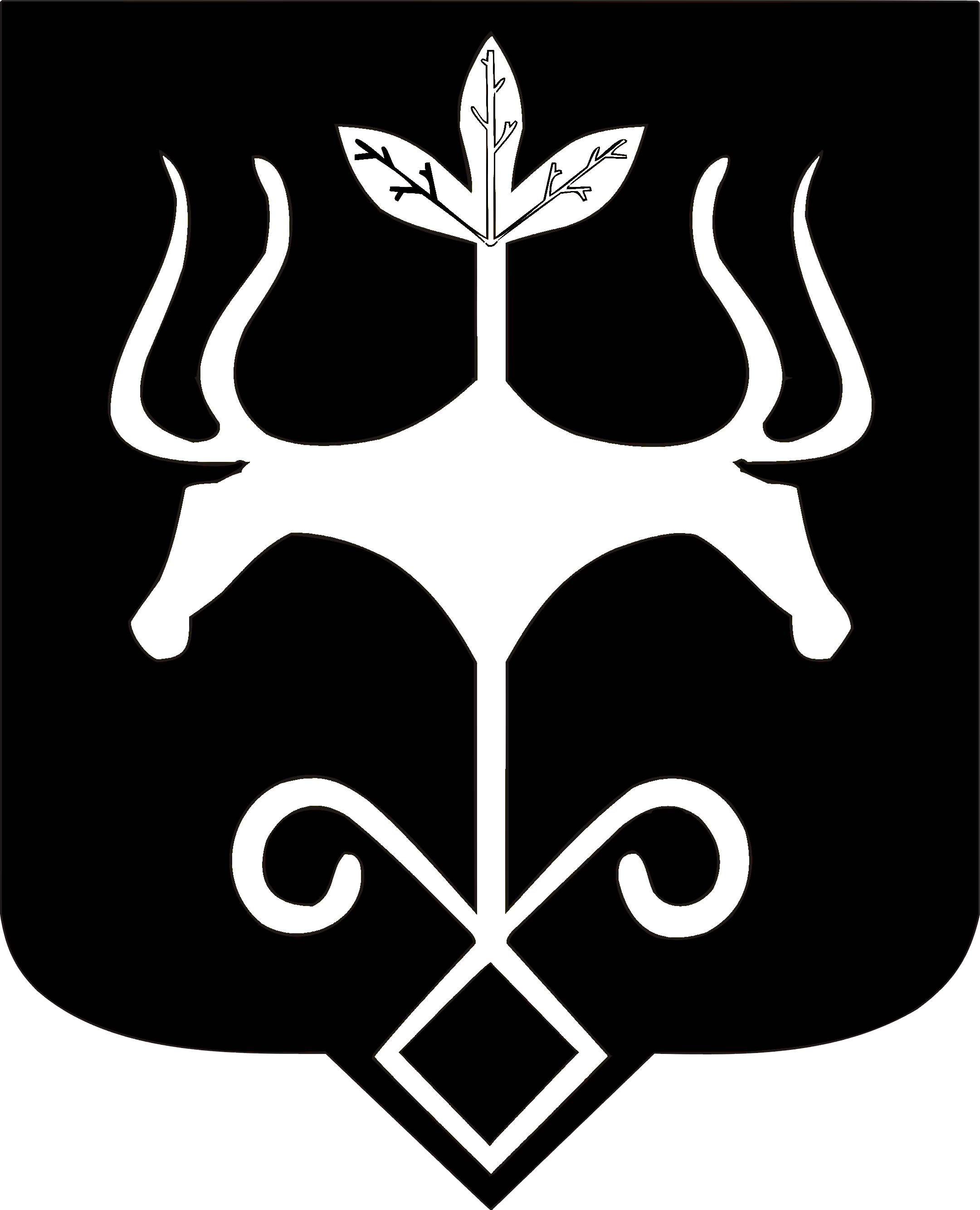 Адыгэ Республикэммуниципальнэ образованиеу
«Къалэу Мыекъуапэ» и Администрацие